Επαναληπτικό διαγώνισμα των κεφαλαίων 1-9.Οι μεταγενέστεροι του Μαρξ με επικεφαλής τον Λουί Αλτουσέρ επηρεασμένοι από τη σκέψη του προσέθεσαν στους μηχανισμούς καταστολής και τους ιδεολογικούς μηχανισμούς, με τους οποίους το κράτος αναπαράγει την κυρίαρχη ιδεολογία. Σε αυτούς τους μηχανισμούς κατατάσσουν την οικογένεια, το σχολείο, την αποκλίνουσα συμπεριφορά. Με βάση τα παραπάνω και τις γνώσεις σας από το σχολικό βιβλίο να εξηγήσετε πώς αναπαράγεται η κυρίαρχη ιδεολογία α) στην οικογένεια ως πρωτογενή φορέα κοινωνικοποίησης (7 μονάδες) β) στο εκπαιδευτικό σύστημα (10 μονάδες) και γ) στην προσέγγιση της αποκλίνουσας συμπεριφοράς (8 μονάδες)Συνδυαστική 3ο , 7ο , 10ο  κεφάλαιο:Α) Πως δημιουργήθηκε – γεννήθηκε το κράτος κατά τους «κλασσικούς» της Κοινωνιολογίας Μ. Βέμπερ, Α. Κοντ και Κ.Μαρξ; (Μον. 6)
Β) Πως συνδέει ο Μ. Βέμπερ το κράτος με την έννομη βία στις κοινωνίες δυτικού τύπου; (Μον. 4)
Γ) Γιατί το κράτος αποτελεί σημαντικό θεσμοθετημένο φορέα κοινωνικοποίησης; (Μον. 5)
Δ) Ποιες παρεμβάσεις μπορούν να γίνουν από την πλευρά του κράτους στην αντιμετώπιση της προκατάληψης και της οργανωμένης βίας; (Μον. 10)"Ποια είναι η συμβολή του Γκόφμαν στη θεωρία της συμβολικής αλληλεπίδρασης;" 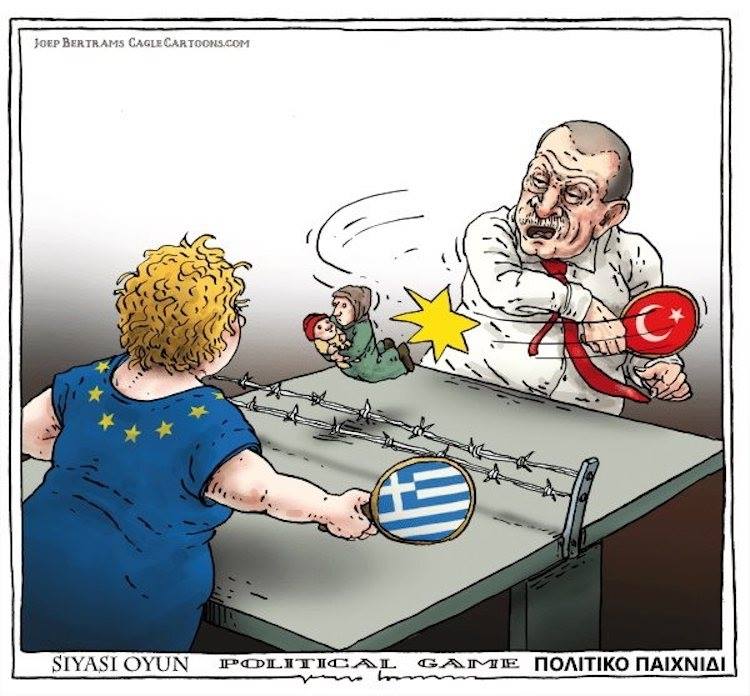 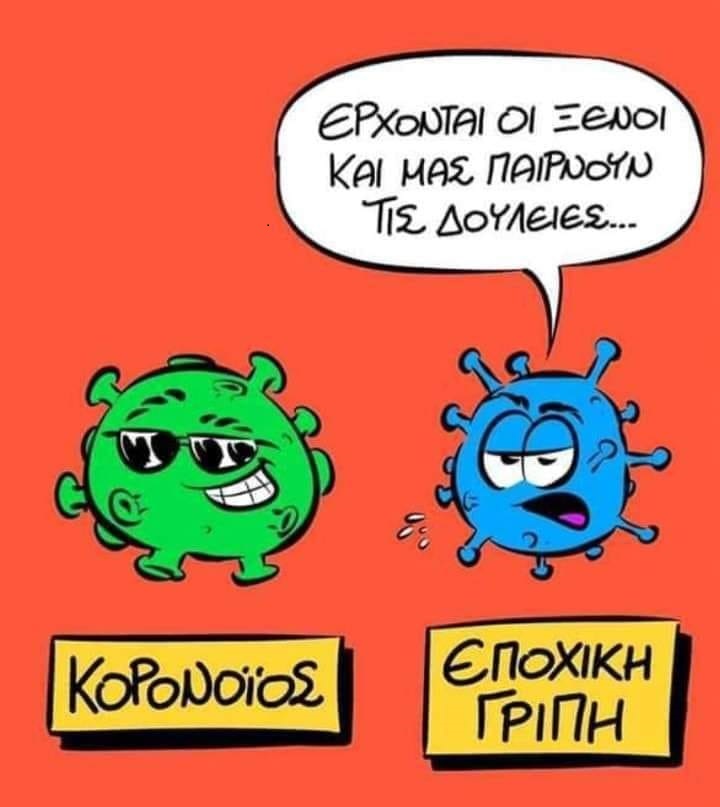 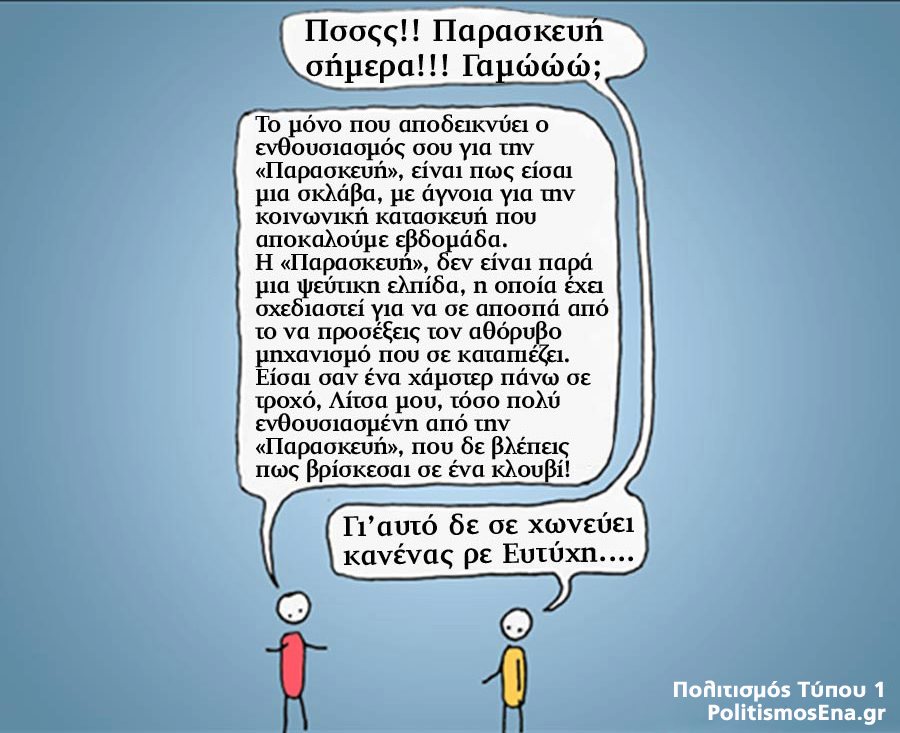 